RAMAZAN GÜZELLİKLERİNİ HAYAT BOYU YAŞAYALIMKıymetli Kardeşlerim,Ramazan Ayı, Allah Teâlâ'nın müminlere büyük bir ihsanıdır. Çünkü ramazan ayı; Kur'an, oruç, iyilik ve güzellik ayıdır. Tövbelerin, duaların, hayır ve hasenatın kabul olunduğu mübarek bir aydır. Diyerek başladık Ramazan ayının başında bu kürsülerden sizlere seslendik. Ramazan ayının bereketinden, fazlından, rahmetinden sizlere bahsettik.Sizlere şunları anlattıkRAMAZAN AYI KUR'AN-I KERİM AYIDIR dedik.Ramazan ayı, Kur'an-ı Kerim ayıdır. Kalplere nur, gönüllere şifa, müminlere rahmet ve bütün insanlığa hidayet olan Kur'an-ı Kerim, bu ay içerisinde bulunan Kadir Gece'sinde indirilmeye başlanmıştır. Allah Teâlâ, Kur'an-ı Kerim'de şöyle buyurmuştur:شَهْرُ رَمَضَانَ الَّذِيَ أُنزِلَ فِيهِ الْقُرْآنُ هُدًى لِّلنَّاسِ وَبَيِّنَاتٍ مِّنَ الْهُدَى وَالْفُرْقَانِ فَمَن شَهِدَ مِنكُمُ الشَّهْرَ فَلْيَصُمْهُ ''Ramazan ayı, insanlar için bir hidayet rehberi, doğru yolun ve hak ile batılı birbirinden ayırmanın apaçık delilleri olarak Kur’an’ın kendisinde indirildiği aydır. Öyle ise içinizden kim bu aya ulaşırsa onu oruçla geçirsin'' Bakara, 2/185 RAMAZAN AYI ORUÇ AYIDIR Ramazan ayı, oruç ayıdır. Allah Teâlâ, Mü'minlere bu ayda oruç tutmayı emretmiştir, yani farz kılmıştır. Yüce Mevla'mız, Kur'an-ı Kerim'de şöyle buyurmuştur: فَمَنْ خَافَ مِن مُّوصٍ جَنَفاً أَوْ إِثْماً فَأَصْلَحَ بَيْنَهُمْ فَلاَ إِثْمَ عَلَيْهِ إِنَّ اللّهَ غَفُورٌ رَّحِيمٌ "Ey iman edenler! Oruç sizden önce gelip geçmiş ümmetlere farz kılındığı gibi size de farz kılındı. Umulur ki (oruç tutmak suretiyle kötülüklerden) korunursunuz." Bakara, 2/182فَمَن شَهِدَ مِنكُمُ الشَّهْرَ فَلْيَصُمْهُ
"... içinizden kim Ramazan ayına erişirse, orucunu tutsun..." Bakara, 2/185Peygamber Efendimiz (s.a.s.) bir hadis-i şeriflerinde şöyle buyurmuşlardır:"Resûlullah (aleyhissalâtu vesselâm) onları, kesin bir emirde bulunmaksızın ramazan gecelerini ihyaya teşvik ederdi. (Bu maksatla) derdi ki: "Kim ramazan gecesini, sevabına inanarak ve bunu elde etmek niyetiyle namazla (teravih) ihya ederse geçmiş günahları affedilir." Buhari, Salatü’t-Teravih, 1Daha önceki peygamberlere ve ümmetlerine verilmeyen faziletler ve güzel meziyetler Ramazan ayında bizim Peygamberimize ve biz ümmetine verilmiştir. Peygamber Efendimiz bir hadis-i şeriflerinde ümmetine verilen beş şeyden bahsederek şöyle buyurmuştur: " Ümmetime ramazan da beş şey verilmiştir ki bunlar benden önceki hiç bir peygambere verilmemiştir: 1- Ramazan ayının ilk gecesi olunca Allah Teâlâ ümmetime (rahmet bakışıyla) bakar. Allah her kime (rahmet bakışıyla) bakarsa, ona ebedî olarak azap etmez. 2- Akşamladıklarında ağızlarının kokusu Allah katında misk kokusundan daha güzel olur. 3- Melekler her gün ve gece onlara istiğfar ederler, Allah'tan bağışlanmalarını dilerler. 4- Allah teâlâ cennetine emredip: "Kullarım için hazırlanıp süslen. Onların dünya meşakkatlerinden kurtulup, benim yurduma ve ihsanıma istirahat için gelmeleri yaklaştı." buyurur. 5- Gecenin sonu olunca, Allah (c.c.) hepsini bağışlar. Orada bulunanlardan biri: "- O gece Kadir gecesi midir?" deyince: Hayır, çalışanları görmüyor musun? Onlar çalışıp işlerini bitirince kendilerine ücretleri tam olarak ödenir." Hadisi Beyhakî rivayet etmiştir, bk. et- Tergîb (terceme), II, 425. Buyurdu.  ORUÇLUNUN DUASI KABUL OLURAllah Teâlâ, oruçlu Müslüman’ın duasını kabul eder. Bu bakımdan, Müslüman oruçlu olduğu zaman Allah'tan dünya ve ahiret saadeti istemeli; yeryüzündeki bütün müminler için, bilhassa sıkıntı ve çile içerisinde olan kardeşlerimiz için dua etmelidir. Allah Rasûlü (s.a.s.) Efendimiz, şöyle buyurmuşlardır: "Her iftar vaktinde Allah tarafından (cehennemden) âzâd edilen kimseler bulunur. Bu, (Ramazanın) her gecesinde olur." İbrahim Canan, Kutub-i Sitte Tercüme ve Şerhi, Akçağ Yayınları: 17/158."Oruçlunun iftar vaktinde yaptığı dua katiyen reddolunmaz." Oruçlu Müslüman şu özelliklere sahip olmalıdır. Aslında bu özellikler, her Müslümanın özelliğidir: Oruç tutan bir Müslüman yalan, hile, kötü söz ve kötü davranışlardan uzaklaşacaktır. Orucunu bütün varlığı ile ve yalnız Allah rızası için tutacaktır. Yalan, hile, kötü söz ve davranışlar; orucun ruhunu kaybettirdiği gibi, yaratılmışların en üstünü olan insanı, insanlık şerefi ve sıfatından da uzaklaştırır. Gerçek oruç, sahibini kötü fiil ve davranışlardan koruyan oruçtur. Yoksa oruç sadece yemeyi ve içmeyi terketmek değildir. Müslümanın görevi, oruç ibadetini kötülüklere karşı bir kalkan olacak şekilde yerine getirmektir. Müslüman; elini, ayağını, gözünü, kulağını dilini, kalbini ve gönlünü haram olan fiil ve davranışlardan korumalıdır. Peygamber Efendimiz (s.a.s.) şöyle buyurmuşlardır: "Biriniz birgün oruç tutacak olursa kötü söz sarfetmesin, bağırıp çağırmasın. Birisi kendisine yakışıksız laf edecek veya kavga edecek olursa "ben oruçluyum!" desin (ve ona bulaşmasın)." Buhari, Savm: 2, 9,"Kim kötü söz ve davranışları bırakmazsa, Allah'ın onun yemesini ve içmesini terketmesine ihtiyacı yoktur." "Nice oruçlu vardır ki; orucun ona açlıktan başka faydası yoktur..." O halde, Müslüman orucunu bütün varlığı ile tutacak, İslâmiyet'e uygun olmayan her çeşit davranışlardan uzak olacaktır. Diyerek sizlere tavsiyelerde bulunduk.İslâmiyet bir yardımlaşma dinidir.Ramazan Yardımlaşama ayıdır dedik. Zekat ve Fitrelerimizi verelim dedik. Bir kısmımız mazlum kardeşlerimize yardımda bulunduk. Onlara ortak olmaya çalıştık.Mal ile yapılacak iyilik ve yardımın başında zekât gelir.وَأَقِيمُواْ الصَّلاَةَ وَآتُواْ الزَّكَاةَ وَمَا تُقَدِّمُواْ لأَنفُسِكُم مِّنْ خَيْرٍ تَجِدُوهُ عِندَ اللّهِ إِنَّ اللّهَ بِمَا تَعْمَلُونَ بَصِيرٌ"Namazı gereği gibi kılın, zekatı verin ve hayır işlerinden nefisleriniz için önden her ne gönderirseniz, Allah katında onun sevabını bulursunuz. Şüphesiz Allah, bütün yaptıklarınızı görücü ve kararlığını vericidir" (Bakara, 2/110).Kur'an'ın pek çok yerinde: "Namazı dosdoğru kılın, zekâtı verin..." (Bakara, 43, 83,110; Nisâ, 77) emri vardır. İslâmiyet'te en mühim ibadet namazdır. Müslümanlara namazdan hemen sonra zekât vermelerinin emredilmiş olması, zekâtın, bir ibadet olarak dinimizde ne büyük bir yeri olduğunu gösterir. Dinin iman ile temeli atılıp namaz ile direği dikildikten sonra, geçilecek mühim bir geçidi vardır ki, zekât, o geçidi geçirecek bir köprü olarak yapılacaktır.Hz. Peygamber şöyle buyuruyor:"Üç şey ölünün arkasından mezara kadar gider: Âilesi, malı ve ameli. Bunlardan ikisi geri döner, birisi kalır. Dönenler âilesi ile malı, kalan da amelidir" (Riyazü's-Salihîn, I, 139).        Dünyada kalacak olan malımızın, Allah'ın emrine göre kullanılması ve harcanması önemli bir iştir. Çünkü bu harcama ile, âhirete uzanan geçide sağlam bir köprü kurma imkânı elde edilecektir.İşte geldik bir rahmet ayının sonuna İbadetlere olan ihtiyacımız veya sorumluluklarımız, sadece Ramazan ayına mahsus değildir. İman esasları, ibadetler, ahlâki vasıflar süreklilik arz eder. Bunlara ilişkin prensipler, emir ve yasaklar geçici değildir. Bunlar mevsimi geçince çıkarılıp bir kenara bırakılan elbiseler gibi değildir. Bunun için Ramazan ayı boyunca eda edilen ibadetler olsun, bu ayda kazanılan ahlâki vasıflar olsun sürdürülmek durumundadır. Terk ettiğimiz kötü alışkanlıklara, günahlara tekrar geri dönmemek gerekir. Yoksa bunların bir süreliğine terk edişmiş olması çok fazla anlamlı olmaz.  Ramazan-ı Şerif’e gösterdiğimiz saygıdan dolayı birtakım kötü alışkanlıkların terk edilmesi ne kadar sevindirici ise, Ramazan bitince günahlara ve kötülüklere tekrar dönülmesi de o kadar üzücü olur. Bilindiği gibi insanın maddî ve manevî ihtiyaçları vardır. Vücudumuz nasıl ki daima maddî gıdalara ihtiyaç duyuyorsa, ruhumuz da manevî gıda olan ibadetlere ihtiyaç duyar. Nasıl haftada bir defa veya yılda sadece bir ay yiyip içmek suretiyle bedenin maddî ihtiyaçları karşılanmıyor ise, haftada bir Cuma namazı kılmak veya yılda sadece Ramazan ayında ibadet etmekle manevî ihtiyaçlar da karşılanmış olmaz. Dolayısıyla Ramazan ayında kazandığımız bir takım iyi huylar ve güzel amelleri hayatımız boyunca devam ettirmeliyiz. Zira ömrün en hayırlısı, ibadetlere sabır göstererek Yüce Allah’ın rızası doğrultusunda sürdürülenidir. Kadın erkek tüm mü’minler büluğ çağından son nefesine kadar Yüce Allah’a ibadet etmekle yükümlüdürler. Rabbimiz Kur’an-ı Kerim’de şöyle buyuruyor.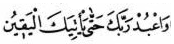  “Ölüm sana gelinceye kadar Rabbine ibadet et” يَٓا اَيُّهَا الَّذ۪ينَ اٰمَنُوا اتَّقُوا اللّٰهَ وَلْتَنْظُرْ نَفْسٌ مَا قَدَّمَتْ لِغَدٍۚ وَاتَّقُوا اللّٰهَۜ اِنَّ اللّٰهَ خَب۪يرٌ بِمَا تَعْمَلُونَ“Ey iman edenler! Allah’a karşı gelmekten sakının ve herkes, yarın için önceden ne göndermiş olduğuna baksın. Allah’a karşı gelmekten sakının. Şüphesiz Allah, yaptıklarınızdan hakkıyla haberdardır. “Haşr 58/18فَإِذَا قَضَيْتُم مَّنَاسِكَكُمْ فَاذْكُرُواْ اللّهَ كَذِكْرِكُمْ آبَاءكُمْ أَوْ أَشَدَّ ذِكْراً فَمِنَ النَّاسِ مَن يَقُولُ رَبَّنَا آتِنَا فِي الدُّنْيَا وَمَا لَهُ فِي الآخِرَةِ مِنْ خَلاَقٍ {200} وِمِنْهُم مَّن يَقُولُ رَبَّنَا آتِنَا فِي الدُّنْيَا حَسَنَةً وَفِي الآخِرَةِ حَسَنَةً وَقِنَا عَذَابَ النَّارِ {201}أُولَـئِكَ لَهُمْ نَصِيبٌ مِّمَّا كَسَبُواْ وَاللّهُ سَرِيعُ الْحِسَابِ “Hac ibadetlerinizi bitirince, babalarınızı andığınız gibi, hatta ondan daha kuvvetli bir şekilde Allah'ı anın. İnsanlardan öyleleri var ki: Ey Rabbimiz! Bize dünyada ver, derler. Böyle kimselerin ahiretten hiç nasibi yoktur. Onlardan bir kısmı da: Ey Rabbimiz! Bize dünyada da iyilik ver, ahirette de iyilik ver. Bizi cehennem azabından koru! derler.İşte onlar için, kazandıklarından büyük bir nasip vardır. (Şüphesiz) Allah'ın hesabı çok süratlidir.” Bakara 2/200-202Konumuz ile ilgili  Bazı Hadislerde şöyledir. وَعَن عائِشَةَ رَضِيَ اللَّه عَنْها ، قَالَتْ : كَانَ النَّبِيُّ صَلّى اللهُ عَلَيْهِ وسَلَّم يَقُومُ مِنَ اللَّيْلِ حَتى تَتَفطَّر قَدَمَاه ، فَقُلْتُ لَهُ : لِمَ تَصْنَعُ هذا يا رسُول اللَّهِ وَقد غُفِرَ لَكَ ما تَقَدَّم مِن ذَنْبِكَ وَمَا تَأَخَّرَ ؟ قَالَ : « أَفَلا أَكُونُ عَبْدًا شَكُورًا » .       متفقٌ عليه . وعَنِ المغيرةِ بنِ شعبةَ نحوهُ ، متفقٌ عليه . Âişe radıyallahu anhâ’dan rivayet edildiğine göre Nebî sallallahu aleyhi ve sellem, gece ayakları şişinceye kadar namazı kılardı. Âişe diyor ki, kendisine:– Niçin böyle yapıyorsun (neden bu kadar meşakkate katlanıyorsun) ey Allah’ın Resûlü? Oysa Allah senin geçmiş ve gelecek hatalarını bağışlamıştır, dedim. – “Şükreden bir kul olmayı istemeyeyim mi?” buyurdu. Buhârî, Tefsîru sûre (48), 2; Müslim, Münâfikîn 81.عن عائشةَ رضي اللَّهُ عنها أَن النبي صَلّى اللهُ عَلَيْهِ وسَلَّم دخَلَ عليْها وعِنْدها امْرأَةٌ قال : منْ هَذِهِ ؟ قالت : هَذِهِ فُلانَة تَذْكُرُ مِنْ صَلاتِهَا قالَ : « مَهُ عليكُمْ بِما تُطِيقُون ، فَوَاللَّه لا يَمَلُّ اللَّهُ حتَّى تَمَلُّوا وكَانَ أَحَبُّ الدِّينِ إِلَيْهِ ما داوَمَ صَاحِبُهُ علَيْهِ » متفقٌ عليه . Âişe radıyallahu anhâ’nın bildirdiğine göre, bir kadınla birlikte otururlarken, yanlarına Peygamber sallallahu aleyhi ve sellem girdi ve: – “Bu kadın kim?” diye sordu. Âişe validemiz: – Bu filan hanımdır, dedikten sonra, onun çok namaz kıldığından bahsetti. Bunun üzerine Resûl–i Ekrem:– “Bütün bunları sayıp dökmeyi bırak; gücünüzün yettiği nisbette ibadet etmeniz size yeter. Allah’a yemin ederim ki, siz bıkıp usanmadıkça, Allah bıkıp usanmaz” buyurdu. Resûl–i Ekrem’in en çok sevdiği ibadet, sâhibinin devamlı yaptığı idi. Buhârî, Îmân 32, Teheccüd 18; Müslim, Müsâfirîn 221. عن جابر رضي اللَّه عنه قال : قال رسول اللَّه صَلّى اللهُ عَلَيْهِ وسَلَّم : « يُبْعثُ كُلُّ عبْدٍ على ما وعن عبدِ اللَّه بنِ عمرو بنِ العاص رضي اللَّه عنهما قال : قال لي رسولُ اللَّه صَلّى اللهُ عَلَيْهِ وسَلَّم : « يَا عبْدَ اللَّه لا تَكُنْ مِثلْ فُلانٍ ، كَانَ يقُومُ اللَّيْلَ فَتَركَ قِيامَ اللَّيْل » متفقٌ عليهAbdullah İbni Amr İbni Âs radıyallahu anhümâ şöyle dedi:Resûlullah sallallahu aleyhi ve sellem bana şöyle dedi:“Ey Abdullah! Filan kimse gibi olma, çünkü o gece ibadetine devam ederken, sonra geceleri ibadet etmeyi terketti. ” Buhârî, Teheccüd 19; Müslim, Sıyâm 185.Yüce Mevlamızdan niyazımız odur ki, Büyüklerimizin dediği gibi “Her geleni hızır bil,her geceyi de Kadir bil” Bilinciyle hareket ederek bir daha ki Ramazan ayına kadar bu ayda kazandığımız o manevi kazanımları bir dahaki Ramazan ayına kadar koruyalım. Hatta ömrümüzün sonuna kadar Ramazan ayındaymışız gibi bir hayat sürelim.Ne mutlu ömrünü Ramazan ayındaki gibi geçirenlere!